INDICAÇÃO Nº 252/2017Sugere ao Poder Executivo Municipal a coleta de lixo ao longo da Rua Profeta Josué, a partir do número 65 no bairro Jd. Laudissi. Excelentíssimo Senhor Prefeito Municipal, Nos termos do Art. 108 do Regimento Interno desta Casa de Leis, dirijo-me a Vossa Excelência para sugerir que, por intermédio do Setor competente, promova a coleta de lixo ao longo da Rua Profeta Josué, a partir do número 65 no bairro Jd. Laudissi, neste município. JustificativaEste vereador foi procurado por moradores dessa localidade que solicitam a instituição da coleta de lixo por parte dos caminhões ao longo da Rua Profeta Josué, a partir do número 65 no bairro Jd. Laudissi. Os munícipes relatam que, os caminhões não percorrem frequentemente para realizar a coleta – fato este que prejudica a convivência na vizinhança. Plenário “Dr. Tancredo Neves”, em 12 de janeiro de 2017.ALEX ‘BACKER’-Vereador-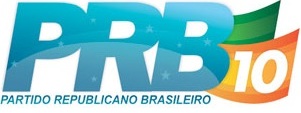 